United Arab EmiratesUnited Arab EmiratesUnited Arab EmiratesFebruary 2027February 2027February 2027February 2027MondayTuesdayWednesdayThursdayFridaySaturdaySunday1234567891011121314First day of Ramadan1516171819202122232425262728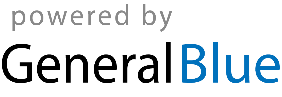 